ΠΡΟΣ: Ε.Ο.Κ. – Ε.ΚΑ.Σ.Θ.  ΔΗΛΩΣΗ  ΕΝΕΡΓΕΙΑΣ ΑΓΩΝ. ΠΕΡΙΟΔΟΥ 2018 – 2019           Δηλώνω ότι επιθυμώ να υποβάλλω Δήλωση Ενεργείας  προκειμένου να ορίζομαι σε αγώνες Τοπικών  και  Εθνικών  Πρωταθλημάτων, σύμφωνα με τους ισχύοντες Νόμους και τους κανονισμούς και τις προκηρύξεις της Ελληνικής Ομοσπονδίας Καλαθοσφαίρισης.  ΣΤΟΙΧΕΙΑ ΤΑΥΤΟΤΗΤΑΣΕΠΙΘΕΤΟ:…………………………………………ΟΝΟΜΑ:……………………….…………ΟΝΟΜΑ ΠΑΤΕΡΑ:……………………………….ΟΝΟΜΑ ΜΗΤΕΡΑΣ:…………………….. ΗΜΕΡΟΜΗΝΙΑ ΓΕΝΝΗΣΗΣ: ..…...../.…......./....................ΑΦΜ:…………………………………………. ΔΟΥ:…………..………………………………ΔΙΕΥΘΥΝΣΗ ΚΑΤΟΙΚΙΑΣ – ΑΡΙΘΜΟΙ ΤΗΛΕΦΩΝΟΥΟΔΟΣ:…………………………….. ΑΡΙΘΜΟΣ:…………ΤΑΧ. ΚΩΔΙΚΑΣ: ………………… ΠΟΛΗ:………………………………………. ΠΕΡΙΟΧΗ:……………………………………..ΚΑΤΟΙΚΙΑΣ:……………………….…………. ΕΡΓΑΣΙΑΣ:…………………………………..ΚΙΝΗΤΟ:……………………………..……  e – mail: ………………………………………….ΓΡΑΜΜΑΤΙΚΕΣ ΓΝΩΣΕΙΣ – ΕΠΑΓΓΕΛΜΑ ΓΡΑΜΜΑΤΙΚΕΣ ΓΝΩΣΕΙΣ:……………………………………………………………………ΞΕΝΕΣ ΓΛΩΣΣΕΣ:………………………………………………………………………………ΕΠΑΓΓΕΛΜΑ:………………………………………………………………………………….. ΑΘΛΗΤΙΚΗ ΔΡΑΣΤΗΡΙΟΤΗΤΑ – ΣΤΟΙΧΕΙΑ ΠΑΡΕΛΘΟΝΤΩΝ ΕΤΩΝΑπόφοιτος Σχολής έτους ………………………………………………………………………..Καλαθοσφαιριστής(τρια) ή Προπονητής(τρια)                     ΝΑΙ                       ΟΧΙ   Εάν ΝΑΙ ανέφερε τις ομάδες……………………………………………………………………..-1-ΓΙΑ ΤΙΣ ΕΠΙΤΡΟΠΕΣ ΟΡΙΣΜΟΥΕΠΙΘΥΜΩ ΕΑΝ ΕΙΝΑΙ ΔΥΝΑΤΟ ΝΑ ΟΡΙΖΟΜΑΙ ΣΕ ΓΗΠΕΔΑΑΝΑΤΟΛΙΚΗΣ ΘΕΣΣΑΛΟΝΙΚΗΣ                ΔΥΤΙΚΗΣ ΘΕΣΣΑΛΟΝΙΚΗΣ  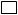 ΣΕ ΟΛΗ ΤΗ ΘΕΣΣΑΛΟΝΙΚΗ                        ΕΧΩ  Ι.Χ.Ε.  ΕΠΙΘΥΜΩ ΝΑ ΟΡΙΖΟΜΑΙ ΣΕ ΤΟΥΡΝΟΥΑ                    ΝΑΙ                         ΟΧΙ ΟΙ ΗΜΕΡΕΣ ΠΟΥ ΕΠΙΘΥΜΩ ΝΑ ΟΡΙΖΟΜΑΙΔΕΥΤΕΡΑ          ΤΡΙΤΗ           ΤΕΤΑΡΤΗ            ΠΕΜΠΤΗ        ΠΑΡΑΣΚΕΥΗ ΣΑΒΒΑΤΟ                ΚΥΡΙΑΚΗ               ΟΛΕΣ ΤΙΣ ΗΜΕΡΕΣ  ΚΩΛΥΟΜΑΙ ΝΑ ΟΡΙΖΟΜΑΙ ΣΕ ΑΓΩΝΕΣ ΤΩΝ ΠΑΡΑΚΑΤΩ ΣΩΜΑΤΕΙΩΝ…………………………………………………………………………………………………….…………………………………………………………………………………………………….(Οι επιλογές να γίνουν με το σημείο    Χ    )ΥΠΕΥΘΥΝΗ ΔΗΛΩΣΗ      Δηλώνω υπεύθυνα και εν γνώσει των συνεπειών του νόμου, αλλά και του κανονισμού, περί ψευδούς δηλώσεως, τα παρακάτω:α) Δεν έχω καταδικαστεί και δεν διώκομαι για αξιόποινα αδικήματα,β) Δεν έχω την ιδιότητα του παράγοντα ομάδας ή του πράκτορα του Ο.Π.Α.Π.γ) Όλα τα παραπάνω στοιχεία είναι ακριβή.                                                                            Θεσσαλονίκη ……../……./2018                                                                                          ΥΠΟΓΡΑΦΗ                                                                                         Ο/Η ΔΗΛ……Σας γνωρίζουμε ότι σύμφωνα με το Ν.2472/97 (περί προστασίας των προσωπικών δεδομένων) τα στοιχεία που δηλώσατε παραπάνω είναι εμπιστευτικά και μπορείτε να έχετε πρόσβαση σ’αυτά.